от 23.01.2014   № 11-дс. Туринская СлободаОб утверждении Порядка организации индивидуального отбора при приеме либо переводе в государственные образовательные организации Свердловской области и муниципальные образовательные организации для получения основного общего и среднего общего образования с углубленным изучением отдельных  учебных  предметов или для профильного обучения          В соответствии с Федеральным законом от 29 декабря 2012 года № 273-Ф3 «Об образовании в Российской Федерации», подпунктом 6 пункта 3 статьи 5 Закона Свердловской области от 15 июля 2013 года № 78-ОЗ «Об образовании в Свердловской области», с целью реализации гражданами гарантированного государством права на получение общедоступного  и бесплатного общего образования, расширения возможностей удовлетворения потребности человека в получении образования различных уровня и направленности, ПОСТАНОВЛЯЮ: 1. Утвердить Порядок организации индивидуального отбора при приеме либо переводе в государственные образовательные организации Свердловской области и муниципальные образовательные организации для получения основного общего и среднего общего образования с углубленным изучением отдельных учебных предметов или для профильного обучения (прилагается).2. Разместить настоящее постановления на официальном сайте Слободо-Туринского МОУО  в сети Интернет.3.   Контроль за исполнением настоящего  постановления оставляю за собой.  Начальник МОУО:                                                                          Г.И. Фоминов              ПОРЯДОКорганизации индивидуального отбора при приёме либо переводе в государственные образовательные организации Свердловской области и муниципальные образовательные организации для получения основного общего и среднего общего образования с углубленным изучением отдельных, учебных предметов или для профильного обученияГлава 1. Случаи организации индивидуального отбора1.1. Настоящий порядок разработан в соответствии с Федеральным законом от 29 декабря 2012 года № 273-ФЗ «Об образовании в Российской Федерации», Законом Свердловской области от 15 июля 2013 года № 78-ОЗ «Об образовании в Свердловской области», в целях определения случаев и порядка организации индивидуального отбора обучающихся при приёме либо переводе в государственные или муниципальные образовательные организации, расположенные на территории Свердловской области, для получения основного общего и среднего общего образования с углубленным изучением отдельных учебных предметов или для профильного обучения (далее - образовательная организация).	            1.2. Индивидуальный отбор обучающихся проводится в образовательных организациях в следующих случаях: прием в образовательную организацию для обучения по имеющим государственную аккредитацию образовательным программам основного общего и (или) среднего общего образования с углубленным изучением отдельных учебных предметов или профильного обучения; перевод в класс с углубленным изучением  отдельных учебных  предметов или профильного обучения в образовательной организации;3) создание  образовательной организацией класса (классов)  с углубленным изучением отдельных учебных предметов; 4) создание образовательной организацией класс  (классов) профильногообучения.            1.3. Комплектование классов с углубленным изучением отдельных предметов, классов профильного обучения производится независимо от места проживания обучающихся.Глава 2. Организация индивидуального отбора обучающихся             2.1. Решение об осуществлении индивидуального отбора обучающихся принимается образовательной организацией самостоятельно.2.2. Образовательные  организации при осуществлении индивидуального отбора обучающихся обязаны обеспечить  соблюдение прав граждан на получение образования, установленных законодательством Российской Федерации, создать условия гласности и открытости в работе приемных комиссий, обеспечить объективность оценки способностей и склонностей обучающихся.2.3. Образовательная организация самостоятельно определяет форму, содержание и систему оценивания индивидуального отбора обучающихся при приеме (переводе) в образовательную организацию с обязательным размещением данной информации на официальном сайте образовательной организации.            2.4. Организация индивидуального отбора обучающихся в класс (классы) с углубленным изучением отдельных учебных предметов начинается с пятого класса.            2.5. Организация индивидуального отбора обучающихся в класс (классы) профильного обучения осуществляется с десятого класса.            2.6. Организация индивидуального отбора обучающихся для получения
общего образования в образовательных организациях, реализующих
образовательные программы основного общего и среднего общего
образования, интегрированные с дополнительными предпрофессиональными
образовательными программами в области физической культуры и спорта или
образовательными программами среднего профессионального образования в
области искусств, интегрированные с образовательными программами основного общего и среднего общего образования, осуществляется на основании оценки способностей к занятию отдельным видом искусства или спорта, а также при отсутствии противопоказаний к занятию соответствующим видом спорта.            2.7. Для организации и проведения  индивидуального отбора  обучающихся образовательными организациями ежегодно создаются приемная, предметные и конфликтная комиссии.	           2.8.  Приемная комиссия создается для осуществления индивидуального
отбора обучающихся по всем имеющим государственную аккредитацию образовательным программам основного общего и (или) среднего общего образования с углубленным изучением отдельных учебных предметов или
профильного обучения,  которые  реализуются образовательной организацией, организации деятельности предметных комиссии.Приёмная комиссия принимает решение о зачислении по итогам индивидуального отбора обучающихся.             2.9. В целях обеспечения независимости, объективности и открытости проведения индивидуального отбора обучающихся при формировании приемной и конфликтной комиссий, образовательной организацией обеспечивается возможность участия в их работе представителей учредителя и (или) уполномоченного им органа управления, а также представителей различных форм самоуправления данной образовательной организации.Состав приемной, предметных и конфликтной комиссий утверждается локальным нормативным актом образовательной организации с обязательным размещением данной информации на официальном сайте образовательной организации не позднее 14 дней до даты начала проведения индивидуального отбора.	             2.10. Предметные комиссии создаются из числа педагогических, руководящих и иных работников образовательной организации.Численность, персональный состав, порядок создания и организации работы предметной комиссии устанавливаются локальными нормативными актами образовательной организации.              2.11.  В состав предметной комиссии для организации индивидуального отбора обучающихся в класс (классы) с углублённым  изучением отдельных учебных предметов в обязательном порядке включаются педагогические работники, осуществляющие обучение по соответствующим учебным предметам.             2.12.  В состав предметной комиссии для организации индивидуального отбора обучающихся в класс (классы) профильного обучения в обязательном порядке включаются педагогические работники, осуществляющие обучение по соответствующим профильным учебным предметам.                   2.13.  В состав предметной комиссии для организации индивидуального отбора обучающихся для получения общего образования по образовательным программам основного общего и среднего общего образования, интегрированным с дополнительными предпрофессиональными образовательными программами в области физической культуры и спорта или образовательными программами среднего профессионального образования в области искусств, в обязательном порядке включаются педагогические работники, осуществляющие обучение по учебным предметам в области физической культуры и спорта или искусств соответственно.2.14. Результаты индивидуального отбора обучающихся по каждому учебному предмету оформляются протоколами предметных комиссий, которые подписываются всеми членами предметной комиссии.               2.15. О решении предметной комиссии образовательная организация обязана индивидуально в письменной форме проинформировать водителя (законного представителя) обучающегося не позднее чем через два рабочих дня после дня подписания протокола предметной комиссией по соответствующему предмету или профилю.            2.16. В случае несогласия с решением предметной комиссии родители (законные представители) обучающегося имеют право не позднее чем в течение двух рабочих дней после дня ознакомления с результатами по каждому предмету или профилю направить апелляцию путем подачи письменного заявления в конфликтную комиссию, созданную в образовательной организации, в которой обучающийся проходил индивидуальный отбор, в порядке, установленном локальным нормативным актом данной образовательной организации.             2.17.  Обучающиеся, успешно прошедшие индивидуальный отбор, зачисляются в образовательную организацию, на основании решения приемной комиссии, и представляют документы, установленные правилами приёма данной образовательной организацией и настоящим порядком.   2.18. Организация индивидуального отбора обучающихся осуществляется образовательной организацией в соответствии с настоящим порядком и принимаемыми локальными нормативными актами по основным вопросам организации и осуществления образовательной деятельности, в том числе регламентирующие правила приема обучающихся, порядок и основания перевода, отчисления и восстановления обучающихся, порядок оформления возникновения, приостановления и прекращения отношений между образовательной организацией и обучающимися и (или) родителями (законными представителями) несовершеннолетних обучающихся.               2.19. Информирование обучающихся, родителей (законных представителей) обучающихся о квоте (с учетом муниципального задания), установленной для приема (перевода) обучающихся, сроках проведения индивидуального отбора обучающихся, месте подачи заявлений родителями (законными представителями) обучающихся, перечне документов, предъявляемых для участия в индивидуальном отборе обучающихся, и процедуре индивидуального отбора осуществляется образовательной организацией, в том числе через официальный сайт и информационные стенды образовательной организации, не позднее 40 дней до даты начала проведения индивидуального отбора. Дополнительное информирование может осуществляться через средства массовой информации.                   2.20. Родители (законные представители) обучающихся подают заявление на имя руководителя образовательной организации не позднее 10 дней до даты начала проведения индивидуального отбора.               2.21. Организация индивидуального отбора обучающихся в класс (классы) с углубленным изучением отдельных учебных предметов осуществляется по результатам тестирования (собеседования) по отдельным учебным предметам.               2.22. Организация индивидуального отбора обучающихся в класс (классы) профильного обучения осуществляется по результатам успеваемости, с учетом прохождения государственной итоговой аттестаций по профильным предметам.               2.23. При равных результатах индивидуального отбора учитывается средний балл ведомости успеваемости (или аттестата об основном общем образовании), исчисляемый как среднее арифметическое суммы промежуточных (или итоговых) отметок.	               2.24. Преимущественным правом зачисления  в  класс с углубленным изучением отдельных учебных предметов либо класс профильного обучения обладают следующие категории обучающихся:               1) победители и призёры Всероссийских, муниципальных и региональных олимпиад по учебным предметам либо предметам профильного обучения;               2) участники региональных конкурсов научно-исследовательских работ или проектов по учебному предмету, изучаемому углубленно, или предметам профильного обучения;               3) обучающиеся, принимаемые в образовательную организацию в порядке перевода из другой образовательной организации, если они получали основное общее или среднее общее образование в классе с углубленным изучением соответствующих отдельных учебных предметов либо в классе соответствующего профильного обучения.2.25. Зачисление обучающихся осуществляется на основании протокола приемной комиссии по результатам индивидуального отбора и оформляется приказом руководителя образовательной организации не позднее 10 дней до начала учебного года.	            2.26. Информация об итогах индивидуального отбора и зачислении доводится до обучающихся, родителей (законных представителей) обучающихся посредством размещения на официальном сайте и информационных стендах образовательной организации не позднее 3 дней после даты зачисления.            2.27. При поступлении в класс с углубленным изучением отдельных учебных предметов либо в класс профильного обучения обучающиеся, их родители (законные представители) должны быть ознакомлены со всеми документами, регламентирующими образовательный процесс в образовательной организации.            2.28. За обучающимися классов с углубленным изучением отдельных учебных предметов либо профильного обучения сохраняется право перевода в классы без углубленного изучения предметов (при их наличии) либо классы непрофильного обучения (при их наличии). Перевод осуществляется на основании заявления родителей (законных представителей) обучающегося и решения уполномоченного коллегиального органа образовательной организации.            2.29. Отказ по результатам индивидуального отбора обучающихся в приёме в класс (классы) с углубленным изучением отдельных учебных предметов либо в класс (классы) профильного обучения не является основанием для отчисления обучающегося из образовательной организации.Глава 3. Документы, представляемые для участия в индивидуальномотборе обучающихся            3.1. Индивидуальный отбор обучающихся осуществляется по личному заявлению родителей (законных представителей) обучающегося при предъявлении оригинала документа, удостоверяющего личность родителя (законного представителя), либо оригинала документа, удостоверяющего, личность иностранного гражданина в Российской Федерации в соответствии со статьей 10 Федерального закона от 25 июля 2002 года № 115-ФЗ «О правовом положении иностранных граждан в Российской Федерации».               3.2. В заявлении родителями (законными представителями) обучающегося указываются следующие сведения:                1) фамилия, имя, отчество (последнее - при наличии) обучающегося;     2) дата и место рождения обучающегося;                3) фамилия, имя, отчество (последнее - при наличии) родителей (законных представителей) обучающегося;                4) класс с углубленным изучением отдельных учебных предметов либо класс профильного обучения, для приёма либо перевода в который организован индивидуальный отбор обучающихся;                5) обстоятельства, указанные в пункте 2.24.  настоящего порядка, свидетельствующие о наличии преимущественного права зачисления обучающегося в класс с углубленным изучением отдельных учебных предметов либо, в класс профильного обучения.     3.3. Для организации индивидуального отбора обучающихся для получения общего образования в образовательных организациях, реализующих образовательные программы основного общего и среднего общего образования, интегрированные с дополнительными предпрофессиональными образовательными программами в области физический культуры и спорта, представляется медицинское заключение об отсутствии противопоказаний к занятию соответствующим видом спорта.       3.4. Для организации индивидуального отбора обучающихся в класс (классы) с углубленным изучением отдельных учебных предметов при приёме или переводе обучающегося из другой образовательной организации родители (законные представители) обучающегося дополнительно представляют копию личного дела обучающегося, заверенную руководителем образовательной организации, в которой он обучался ранее.                3.5. Для организации индивидуального отбора обучающихся в класс (классы) профильного обучения при приёме или переводе обучающегося из другой образовательной организации на обучение, по образовательным программам среднего общего образования родители (законные представители) обучающегося дополнительно представляют выданный ему документ государственного образца об основном общем образовании.                3.6. Иностранные граждане и лица без гражданства все документы  представляют на русском языке или вместе с заверенным в установленном порядке переводом на русский язык.                 Копии предъявляемых при приёме документов хранятся в образовательной организации на время обучения обучающегося.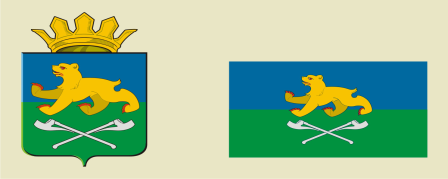 СЛОБОДО-ТУРИНСКИЙ  МУНИЦИПАЛЬНЫЙ ОТДЕЛУПРАВЛЕНИЯ ОБРАЗОВАНИЕМП О С Т А Н О В Л Е Н И ЕУТВЕРЖДЕНпостановлением начальника Слободо-Туринского МОУОот 00.01.2014 № 00-д «Об утверждении Порядка организации индивидуального отбора при приеме либо переводе в государственные образовательные организации Свердловской области и муниципальные образовательные организации для получения основного общего и среднего общего образования с углубленным изучением отдельных  учебных  предметов или для профильного обучения»